«Утверждаю»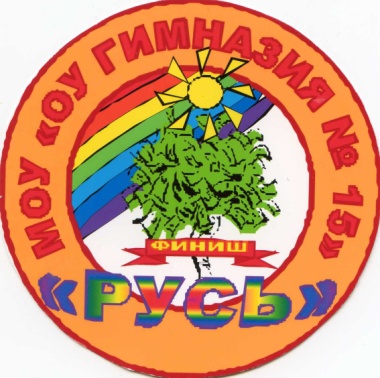 И. о Директора МАОУ «Гимназия № 15» ___________________ Т. И. Федулова«30» августа 2016 г.План спортивно-массовой и организационной работы МАОУ «Гимназии № 15»  на 2016-2017 учебный год.1. Организационная работа:-организация и проведение СММ согласно  утвержденного плана спортивно-массовой работы-организация и участие команд ФСК  в районных, городских и краевых и всероссийских соревнованиях-организация работы спортивных секций -участие учителей физической культуры и инструкторов по физической культуре в методических объединениях, семинарах, курсах-участие педагогического коллектива и учащихся школы в  выполнении нормативов Всероссийского физкультурно-спортивного  комплекса «Готов к труду и обороне» (ГТО)2. Хозяйственная работа:-ремонт спортивного инвентаря и оборудования-ремонт технических средств заливки и обслуживания школьной ледовой площадки-заливка школьной ледовой площадки и прокладывание круговой лыжной дорожки-организация совместной работы с МАУ ЦСК по использованию ПСС Машиностроителей 9 для  проведения школьных и совместных мероприятий.  3. Спортивно-массовая работа:Сроки проведения соревнований  и  возраст участников могут быть изменены в связи с изменением планов проведения СММ  КрасСпортом и  ГУО. Руководитель ФСК «Русь»                            К. М. Тагер     № п/пМероприятияУчастникиВремя проведенияМесто проведенияОтветственные1.Турнир по мини-футболу7 классСентябрь 2016 г.Спортивный залИнструктора по физической культуре  ФСК «Русь», учителя физической культуры2.Турнир по пионерболу5 – 6 классСентябрьСпортивный залИнструктора по физической культуре  ФСК «Русь», учителя физической культуры3.Турнир по баскетболу 8  классСентябрьИнструктора по физической культуре  ФСК «Русь», учителя физической культуры4.Л/а кросс «Золотая осень»5-11 классыОктябрьПришкольный стадионИнструктора по физической культуре  ФСК «Русь», учителя физической культуры5.Школьный этап Всероссийской Олимпиады по Ф. К.7 – 8 кл,9 – 11 кл.ОктябрьПо положениюИнструктора по физической культуре  ФСК «Русь», учителя физической культуры6.Турнир по настольному теннису6 – 8 кл.ОктябрьСпортивный залИнструктора по физической культуре  ФСК «Русь», учителя физической культуры7.Турнир по волейболу8  классНоябрьСпортивный залИнструктора по физической культуре  ФСК «Русь», учителя физической культуры8.Кубок «Деда мороза» первенство гимназии  по волейболу  9 – 11 классыДекабрь – Январь2017 г.Спортивный залИнструктора по физической культуре  ФСК «Русь», учителя физической культуры9.«Серебряные коньки»5 – 8  классыЯнварьХоккейная коробкаИнструктора по физической культуре  ФСК «Русь», учителя физической культуры10.«Зимние забавы»	1-4 классыЯнварьХоккейная коробкаИнструктора по физической культуре  ФСК «Русь», учителя физической культуры11.«Дозор» - военно- спортивная игра посвященная  «Дню защитника отечества»9-11 классыФевральПо положениюИнструктора по физической культуре  ФСК «Русь», учителя физической культуры12.Турнир по баскетболу 3 – 4, 5 – 6, 7 – 9  классыМарт Спортивный зал13.Открытый турнир  г. Красноярска по спортивной акробатике  «Звездочки – 2017» (юношеские разряды) МартПо положению14.Л/а многоборье5,6,7 и 9 классыАпрельПришкольный стадион15.Л/а эстафета, посвященная Дню Победы9-11 классыМайПришкольный стадион16.«Ура, каникулы!»ИюньПраздник пришкольного лагеря.